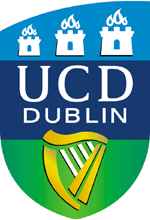 APPLICATION FORM TO ESTABLISH A UCD ACADEMIC CENTRE.Please read the UCD Policy on Academic Centres before completing this form.UCD Centres are either: (i) Research Centres, (ii) Continuing Professional Development (CPD) Centres, or (iii) Combined Research and CPD Centres.PLEASE DELETE RED TEXT AFTER COMPLETION To be completed by the Nominated Centre DirectorTo be completed by the Nominated Centre DirectorTo be completed by the Nominated Centre DirectorTo be completed by the Nominated Centre DirectorTo be completed by the Nominated Centre Director1Proposed Title of the UCD CentreProposed Title of the UCD CentreUCD Centre for…UCD Centre for…2Centre TypePlease delete as appropriateCentre TypePlease delete as appropriate(i) Research Centre(ii) CPD Centre(iii) Combined Research and CPD Centre(i) Research Centre(ii) CPD Centre(iii) Combined Research and CPD Centre3Proposed Centre Director (and UCD email address)Proposed Centre Director (and UCD email address)4UCD School and College responsible for the CentreUCD School and College responsible for the Centre5Give the rationale for the establishment of the Centre (max 300 words)Give the rationale for the establishment of the Centre (max 300 words)Give the rationale for the establishment of the Centre (max 300 words)Give the rationale for the establishment of the Centre (max 300 words)Include in the rationale what the Centre will achieve that UCD cannot achieve without the CentreInclude in the rationale what the Centre will achieve that UCD cannot achieve without the CentreInclude in the rationale what the Centre will achieve that UCD cannot achieve without the CentreInclude in the rationale what the Centre will achieve that UCD cannot achieve without the Centre6Describe the governance and reporting structure for the proposed centre (max 300 words)Describe the governance and reporting structure for the proposed centre (max 300 words)Describe the governance and reporting structure for the proposed centre (max 300 words)Describe the governance and reporting structure for the proposed centre (max 300 words)See Section 2.2 of the Policy on Academic CentresSee Section 2.2 of the Policy on Academic CentresSee Section 2.2 of the Policy on Academic CentresSee Section 2.2 of the Policy on Academic Centres7List the proposed Staff that will be affiliated with the CentreSee section 2.3 of the Policy on Academic CentresList the proposed Staff that will be affiliated with the CentreSee section 2.3 of the Policy on Academic CentresList the proposed Staff that will be affiliated with the CentreSee section 2.3 of the Policy on Academic CentresList the proposed Staff that will be affiliated with the CentreSee section 2.3 of the Policy on Academic CentresStaff Members NameUCD SchoolUCD SchoolRole (max 20 words)8Outline the Plan for the next three years for the proposed Centre (max 600 words)Outline the Plan for the next three years for the proposed Centre (max 600 words)Outline the Plan for the next three years for the proposed Centre (max 600 words)Outline the Plan for the next three years for the proposed Centre (max 600 words)For Research Centres include objectives and planned outputs, funding and collaborative ambitions.For CPD Centres include objectives, planned programme(s), the target audiences(s) and the likely number of participants, and any other outputs.For Research Centres include objectives and planned outputs, funding and collaborative ambitions.For CPD Centres include objectives, planned programme(s), the target audiences(s) and the likely number of participants, and any other outputs.For Research Centres include objectives and planned outputs, funding and collaborative ambitions.For CPD Centres include objectives, planned programme(s), the target audiences(s) and the likely number of participants, and any other outputs.For Research Centres include objectives and planned outputs, funding and collaborative ambitions.For CPD Centres include objectives, planned programme(s), the target audiences(s) and the likely number of participants, and any other outputs.9Briefly describe the anticipated impact of the Centre (max 300 words)Briefly describe the anticipated impact of the Centre (max 300 words)Briefly describe the anticipated impact of the Centre (max 300 words)Briefly describe the anticipated impact of the Centre (max 300 words)10Commentary from UCD Vice-President for Research, Innovation and Impact (to be completed for Research Centre applications and for combined Research and CPD Centre applications)Commentary from UCD Vice-President for Research, Innovation and Impact (to be completed for Research Centre applications and for combined Research and CPD Centre applications)Commentary from UCD Vice-President for Research, Innovation and Impact (to be completed for Research Centre applications and for combined Research and CPD Centre applications)Commentary from UCD Vice-President for Research, Innovation and Impact (to be completed for Research Centre applications and for combined Research and CPD Centre applications)See section 4.1 of the Policy on Academic CentresSee section 4.1 of the Policy on Academic CentresSee section 4.1 of the Policy on Academic CentresSee section 4.1 of the Policy on Academic Centres11SignaturesBy signing this form, you are confirming that the above application has been reviewed and is supported by the appropriate Head of School and the College Principal. SignaturesBy signing this form, you are confirming that the above application has been reviewed and is supported by the appropriate Head of School and the College Principal. SignaturesBy signing this form, you are confirming that the above application has been reviewed and is supported by the appropriate Head of School and the College Principal. SignaturesBy signing this form, you are confirming that the above application has been reviewed and is supported by the appropriate Head of School and the College Principal. Nominated Centre DirectorNominated Centre DirectorHead of SchoolHead of SchoolCollege PrincipalCollege PrincipalDate:Date: